BEVALLÁS
a helyi iparűzési adóelőleg kiegészítéséről állandó jellegű iparűzési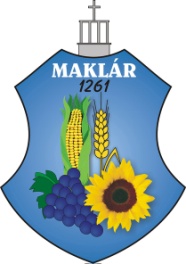  tevékenység esetén 20…... adóévben Maklár község önkormányzat illetékességi területén folytatott tevékenység utáni adókötelezettségről(Benyújtandó a székhely, telephely fekvése szerinti települési önkormányzat, fővárosban a fővárosi önkormányzat adóhatóságához.)I. AdóalanyI. Adóalany1. Adóalany cégneve:2. Adószáma:3. Székhelye:4. Bevallást kitöltő neve:
telefonszáma/e-mail címe:II. Adóelőleg-kiegészítés bevallásaAz önkormányzatot megillető, az adóév utolsó napjának 20. napjáig fizetendő adóelőleg-kiegészítés:________________________________(Ft)III. Felelősségem tudatában kijelentem, hogy a bevallásban közölt adatok a valóságnak megfelelnek.III. Felelősségem tudatában kijelentem, hogy a bevallásban közölt adatok a valóságnak megfelelnek.III. Felelősségem tudatában kijelentem, hogy a bevallásban közölt adatok a valóságnak megfelelnek.__________________________________________________________________helységév, hó, napaz adózó vagy képviselője (meghatalmazottja) aláírásaHa az adóbevallást az adózó helyett annak képviselője (meghatalmazottja) nyújtja be, jelölje X-szel*:□ Az önkormányzati adóhatósághoz bejelentett, a bevallás aláírására jogosult állandó meghatalmazott□ Meghatalmazott (meghatalmazás csatolva)□ Az önkormányzati adóhatósághoz bejelentett pénzügyi képviselő*A NAV útján benyújtott bevallás esetén nem kell jelölni. 1. Jelen adóbevallást ellenjegyzem:2. Adótanácsadó, adószakértő neve:3. Adóazonosító száma:4. Bizonyítvány, igazolvány száma: